Publicado en Madrid el 25/05/2023 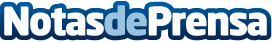 Innova-tsn y la Universidad Politécnica de Madrid crean la Cátedra en Analytics en la Sociedad Digital La Cátedra tiene entre sus objetivos potenciar la colaboración entre universidad, innovación, tecnología, sociedad y empresa, en el ámbito del uso inteligente de los datos. La empresa pondrá en marcha programas de prácticas para los estudiantes y participará en los foros de empleo organizados por la institución académica
Datos de contacto:Nuria Estebas Inéswww.innova-tsn.com630072266Nota de prensa publicada en: https://www.notasdeprensa.es/innova-tsn-y-la-universidad-politecnica-de Categorias: Nacional Telecomunicaciones Inteligencia Artificial y Robótica Sociedad Programación Madrid Recursos humanos Sostenibilidad Formación profesional Universidades Innovación Tecnológica http://www.notasdeprensa.es